Załącznik nr 1 do Regulamin rekrutacji i udziału w projekcie pn. „SI SENIOR!”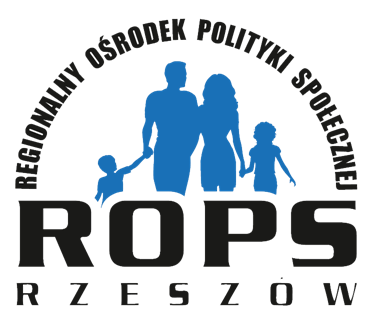 Formularz rekrutacyjnyNumer formularza ……………/………/2018Data i godzina przyjęcia formularza ………………..Oświadczenie uczestnika/uczestniczki projektu.W związku z przystąpieniem do projektu pn. „SI SENIOR!” wyrażam zgodę na przetwarzanie moich danych osobowych przez Lokalną Grupę Działania  „Zielone Bieszczady”. Podanie danych jest dobrowolne, stanowi jednak warunek uczestnictwa w projekcie. Podstawa przetwarzania danych jest moja zgoda. Odbiorcą danych jest Lokalna Grupa Działania  „Zielone Bieszczady”. Mam prawo wycofania zgody w dowolnym momencie. Dane osobowe będą przetwarzane przez okres związany z trwałością projektu. Moje dane osobowe będą przetwarzane wyłącznie w celu realizacji ww. projektu, ewaluacji, kontroli, monitoringu i sprawozdawczości Mam prawo żądania od administratora dostępu do moich danych osobowych, ich sprostowania, usunięcia lub ograniczenia przetwarzania, a także prawo wniesienia skargi do organu nadzorczego. Podstawa prawna – art. 6, art. 12 i13 Rozporządzenia Parlamentu Europejskiego i Rady (UE ) 2016/679 z dnia 27.04.2016r. Odmowa wyrażenia zgody na przetwarzanie danych uniemożliwia udział w projekcie.  ...............................................................   				...............................................................  /Miejscowość i data /       			 /Czytelny podpis Kandydata/Kandydatki do projektu/  Wypełnia RealizatorDECYZJA REKRUTACYJNA: Kandydat/Kandydatka spełnia/nie spełnia* kryteria wymagane do udziału w projekcie. Kandydat/Kandydatka został/nie został/a* zakwalifikowany/a do udziału w projekcie. Kandydat/Kandydatka mieści/nie mieści* się na liście rankingowej. Kandydat/Kandydatka został/nie został* umieszczony na liście rezerwowej.  Data: ………………………………………………………………………………………………………………………………………………………Podpis Przewodniczącego Komisji RekrutacyjnejKierownik biura:……………………………………………………………………………………………………………………..……………… Koordynator projektu:……………………………………………………………………..……………………………………..……………… Opiekun seniora:…………………………………………………………………………………………………………………..……………… *Właściwe podkreślić Dane teleadresowe uczestnika/ uczestniczki projektuDane teleadresowe uczestnika/ uczestniczki projektuImię i NazwiskoData urodzeniaAdres zamieszkaniaTelefon  E-mail  Miejsce zamieszkania (proszę zaznaczyć krzyżykiem właściwy powiat)Miejsce zamieszkania (proszę zaznaczyć krzyżykiem właściwy powiat)Powiat bieszczadzkiPowiat leskiPowiat sanockiInny powiat, proszę wpisać jaki   …………………………………………………………………………………